Сервисное руководство по ремонту блока жидкостного охлажденияВведениеДанное руководство описывает операции проведения ремонтных работ для восстановления работоспособности сварочного оборудования, используя оригинальный ЗИП.Руководство состоит из разделов, в которых рассматриваются действия необходимые при проведении сервисных работ для конкретного типа изделий.Все работы проводить на отключенном от сети оборудовании с соблюдением техники безопасности.(Отключённый сетевой кабель разместите в зоне видимости во избежание неконтролируемого повторного подключения к сети!!!)Блок жидкостного охлажденияОписание устройства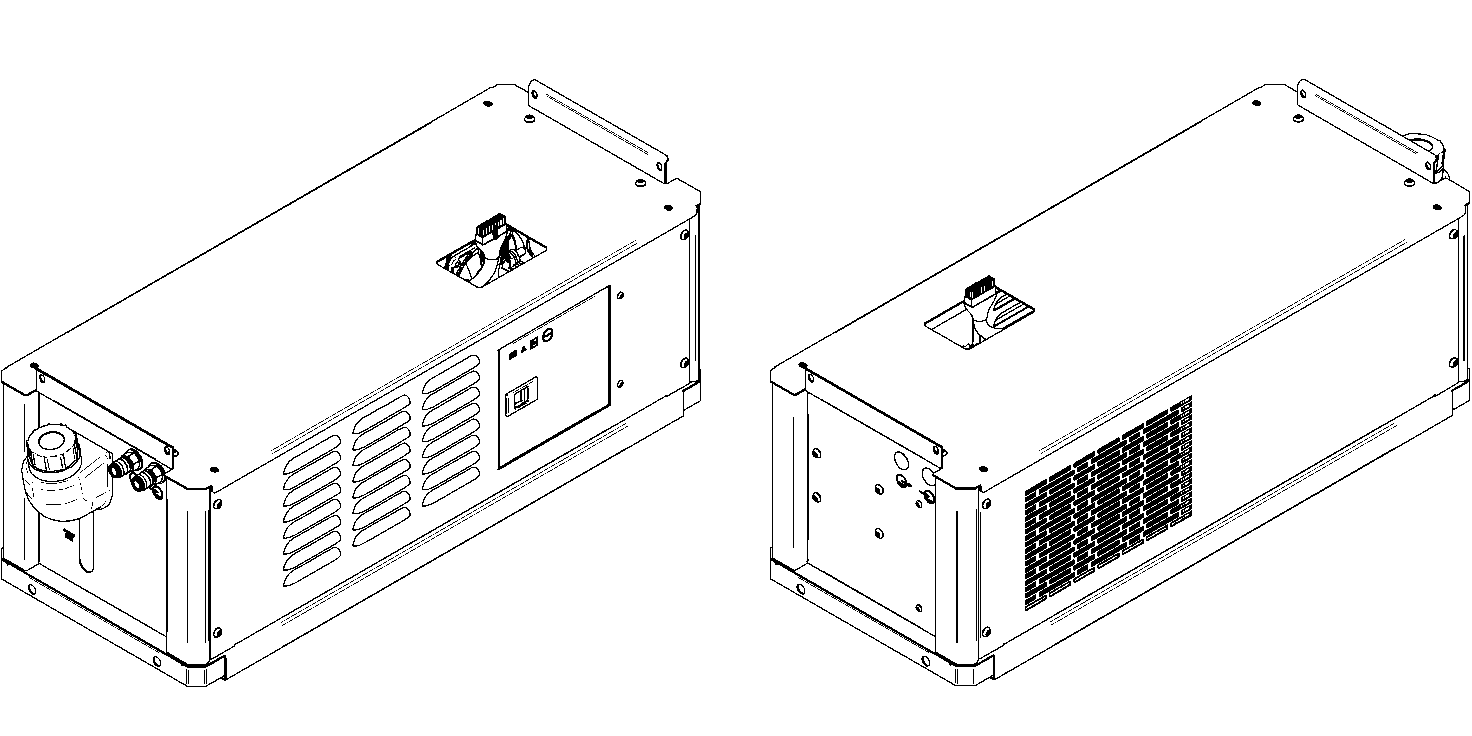 Снятие-установка верхней крышки БЖОПонадобится (Необходимый инструмент):(Необходимый инструмент):шестигранник на 4 или tor-x T30, в зависимости от серии.Открутить четыре винта, крепящие верхнюю крышку и крепления источника;Приподнять крышку с лицевой стороны;Отсоединить ножевой разъём заземления;Снять крышку и крепления источника.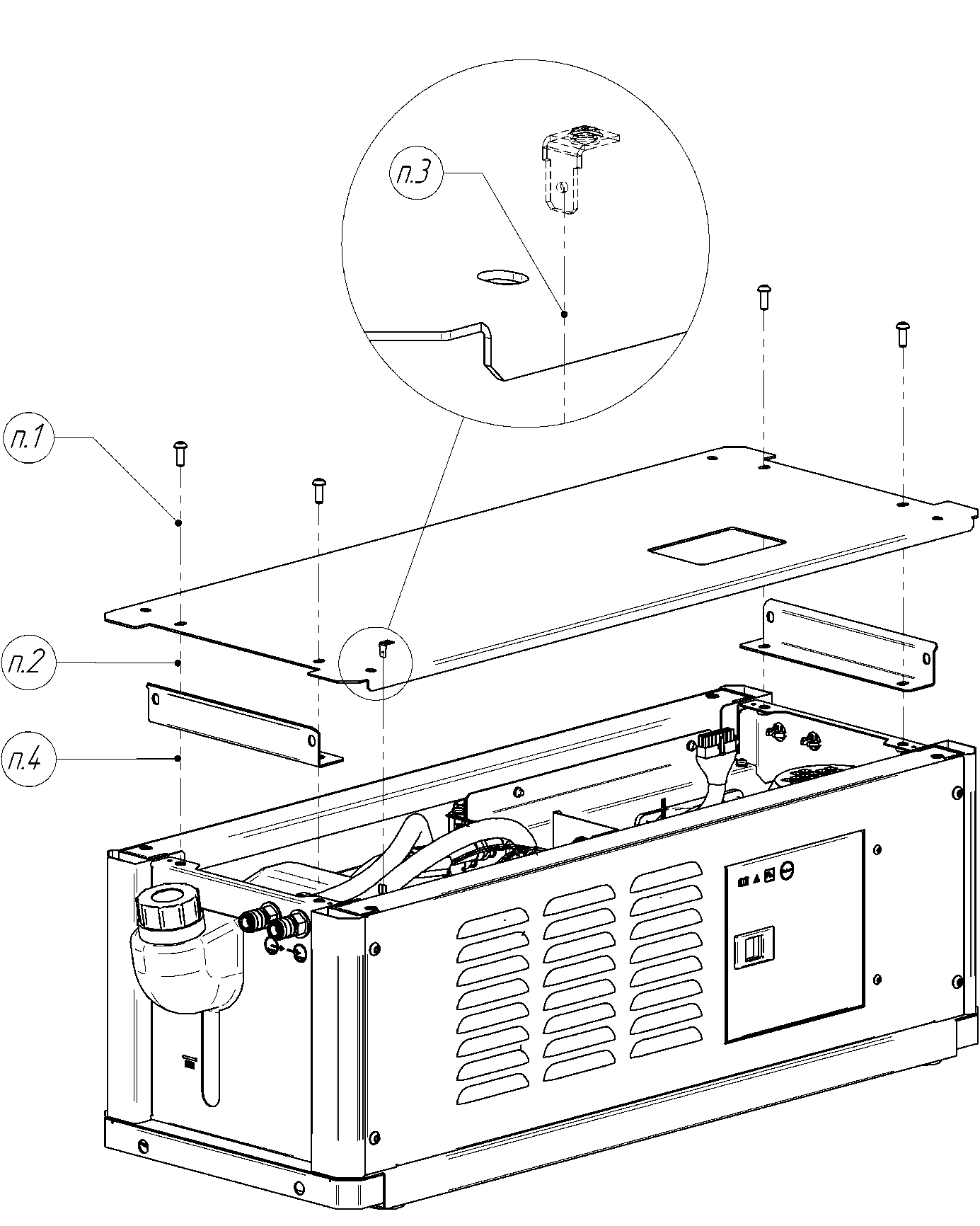 *Установка осуществляется в обратной последовательности.Снятие-установка боковых крышек БЖОПонадобится (Необходимый инструмент):(Необходимый инструмент):шестигранник на 4 или tor-x T30, в зависимости от серии.Открутить четыре винта М6;Вывести боковую крышку, потянув за её нижнюю часть, В левом верхнем углу отсоединить ножевой разъём заземления;Снять боковую крышку.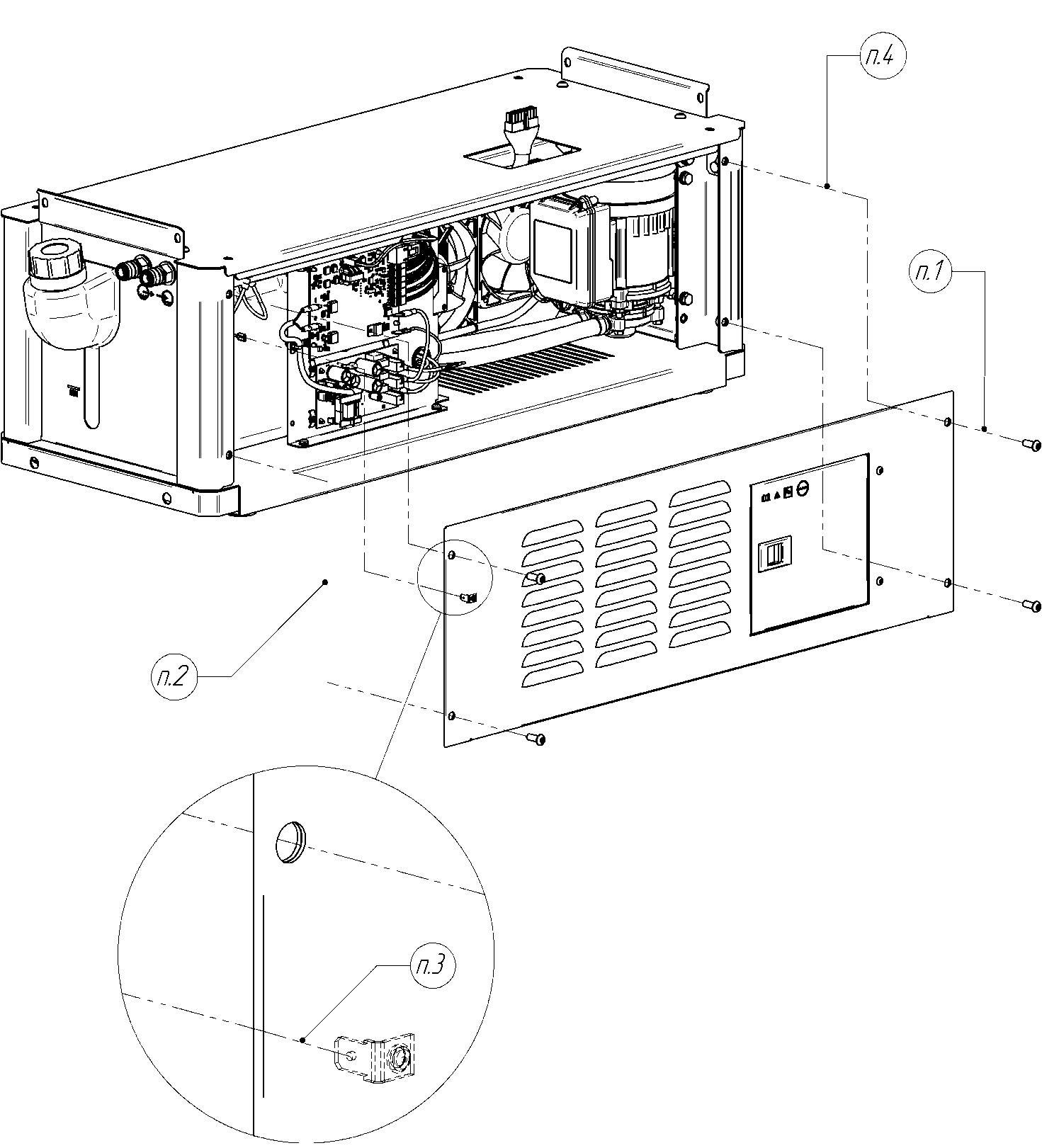 *Установка осуществляется в обратной последовательности.Примечание: операция идентична для правой и левой крышки.Замена платы управления и блока питанияПонадобится (Необходимый инструмент):(Необходимый инструмент): выполнить операцию «Снятие боковых крышек БЖО»;тонкогубцы или большой пинцет.Отсоединить все разъёмы от заменяемой платы (позиции 1-10);Отжимая пластиковые фиксаторы, аккуратно снять плату с пластиковых стоек;Заменить плату.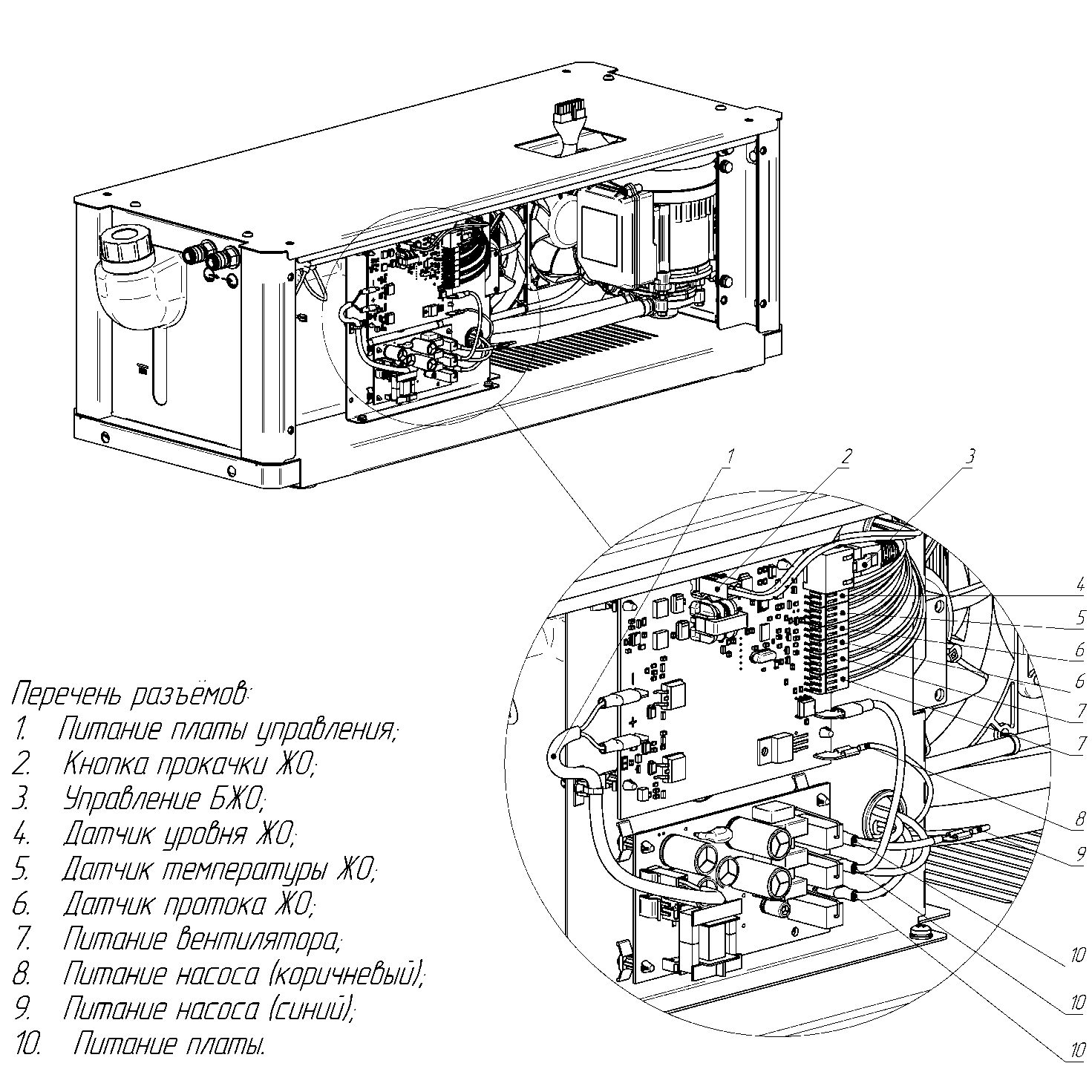 *Установка осуществляется в обратной последовательности.Примечание:При подключении нельзя путать местами разъёмы датчика уровня (позиция 4), первого и второго датчика протока (позиции 6);Соблюдайте полярность при подключении провода (позиция 1) от блока питания к плате управления.Замена насосаПонадобится (Необходимый инструмент):(Необходимый инструмент):выполнить операцию «Снятие верхней крышки БЖО»;выполнить операцию «Снятие боковых крышек БЖО»;шестигранник на 4 или tor-x T30, в зависимости от серии;хомут бесступенчатый 16,2 (2 шт.);маленькие клещи;кусачки.Отсоединить ножевые разъёмы провода питания насоса и вывести провод из отверстия за пределы приборной панели;Открутить четыре винта М6;Аккуратно вывести насос за пределы корпуса аппарата;Кусачками перекусить хомуты на трубках;Стянуть трубки со штуцеров насоса и заменить его новым;Заменить хомуты на трубках, натянуть трубки на штуцеры нового насоса;Зафиксировать трубки на штуцерах, обжав хомуты клещами;Аккуратно вернуть насос и его трубки обратно в корпус аппарата;Вкрутить четыре винта М6;Подсоединить ножевые разъёмы проводов питания насоса.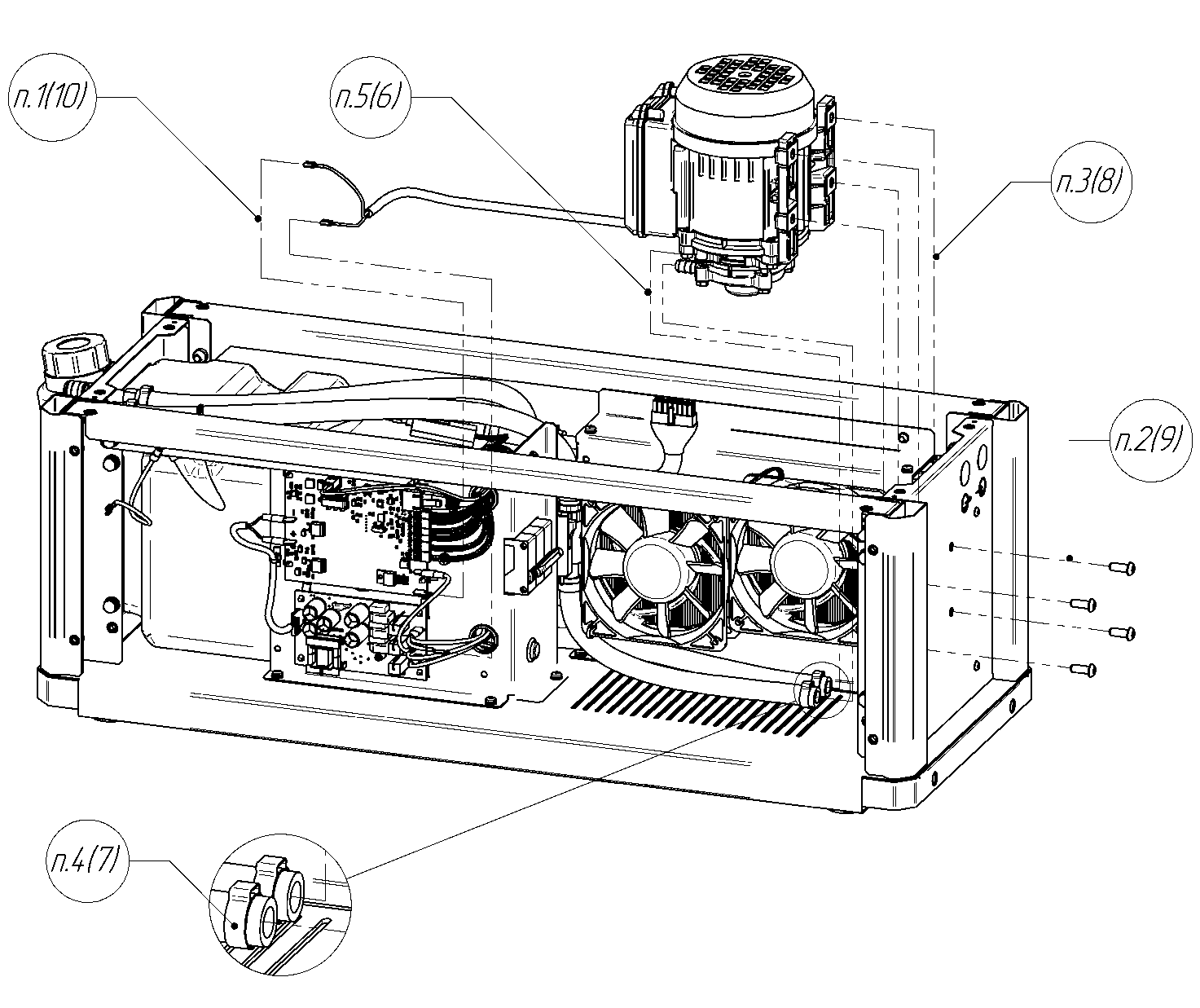 Замена датчика протокаПонадобится (Необходимый инструмент):(Необходимый инструмент):выполнить операцию «Снятие верхней крышки БЖО»;выполнить операцию «Снятие боковых крышек БЖО»;хомут бесступенчатый 16,2 (2 шт.);маленькие клещи;кусачки.Отсоединить разъём заменяемого датчика от платы управления и вывести провод из отверстия за пределы приборной панели;Кусачками перекусить хомуты на трубках;Стянуть трубки со штуцеров датчика и заменить его новым;Заменить хомуты на трубках, натянуть трубки на штуцеры нового датчикаЗафиксировать трубки на штуцерах, обжав хомуты клещами;Подсоединить разъём нового датчика протока к плате управления.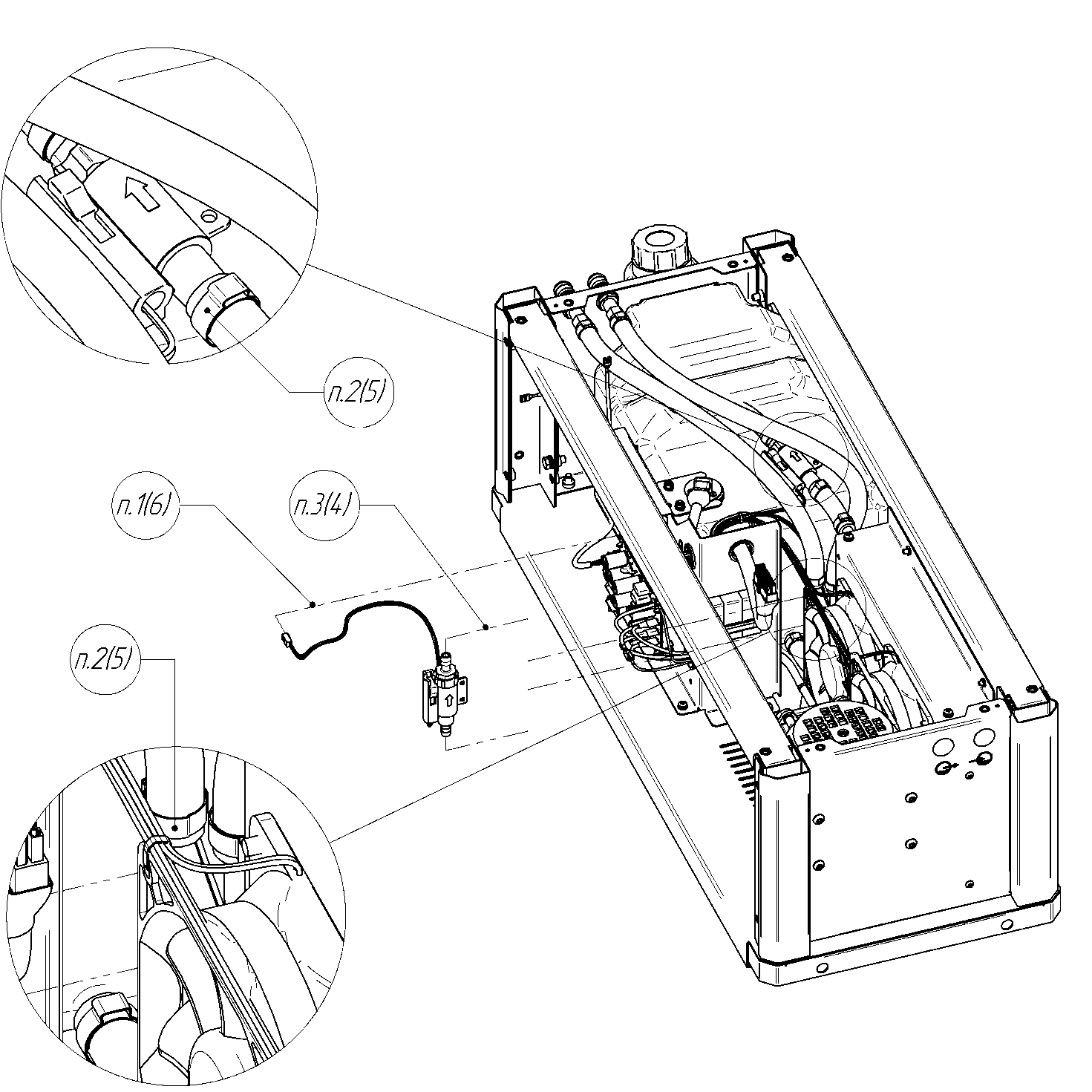 Замена вентилятораПонадобится (Необходимый инструмент):(Необходимый инструмент):выполнить операцию «Снятие верхней крышки БЖО»;выполнить операцию «Снятие боковых крышек БЖО»;шестигранник на 2,5 или tor-x T20, в зависимости от серии;шлиц Ph2.Отсоединить разъёмы проводов питания вентиляторов от платы управления и вывести провода из отверстия за пределы приборной панели;Шлицом выкрутить пять винтов М4 из кожуха теплообменника;Отсоединить провод заземления;Открутить два винта М4 на задней панели аппарата;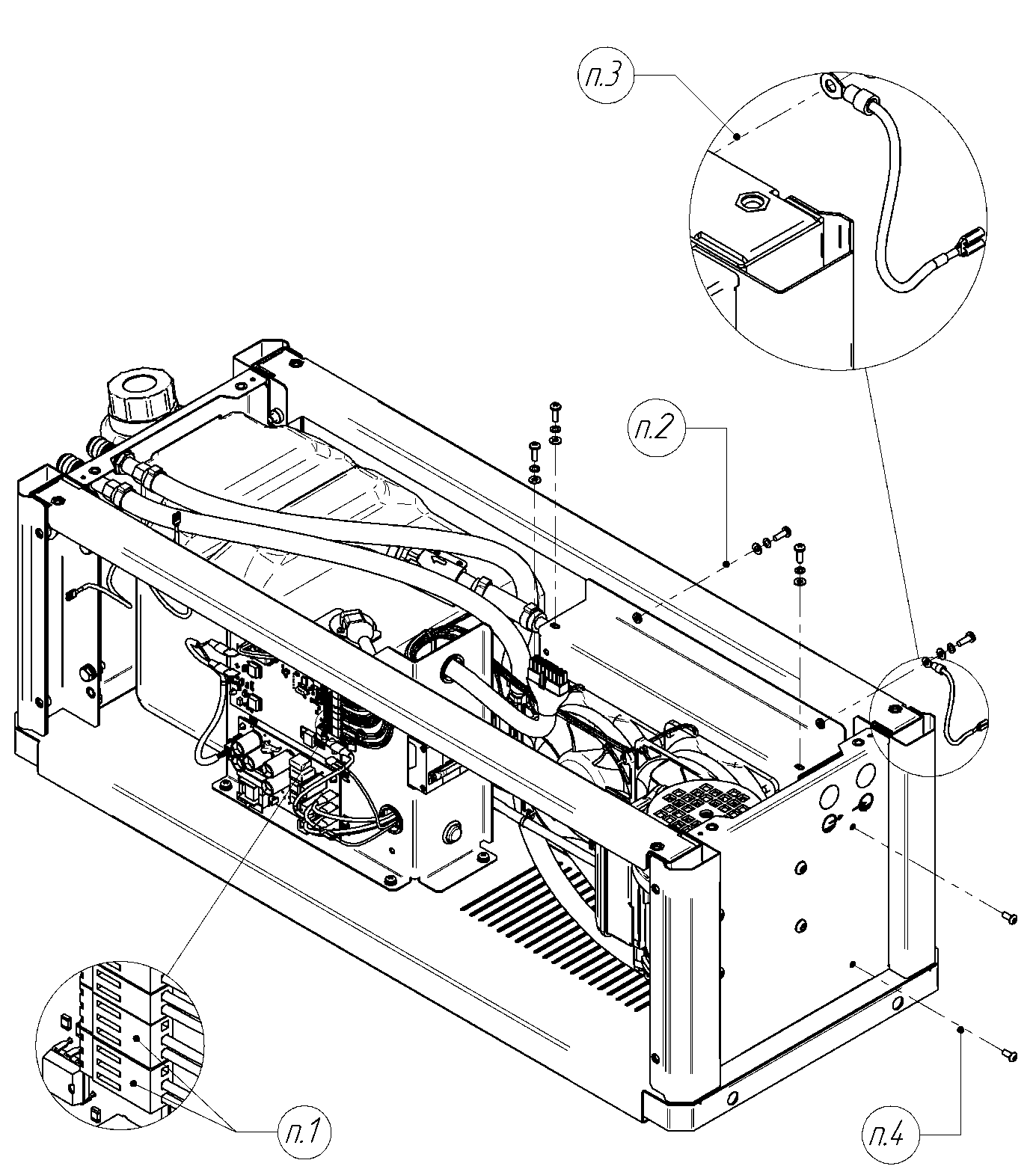 Аккуратно вывести кожух теплообменника за пределы корпуса аппарата;Выкрутить четыре винта М5 из корпуса  заменяемого вентилятора;Заменить вентилятор новым.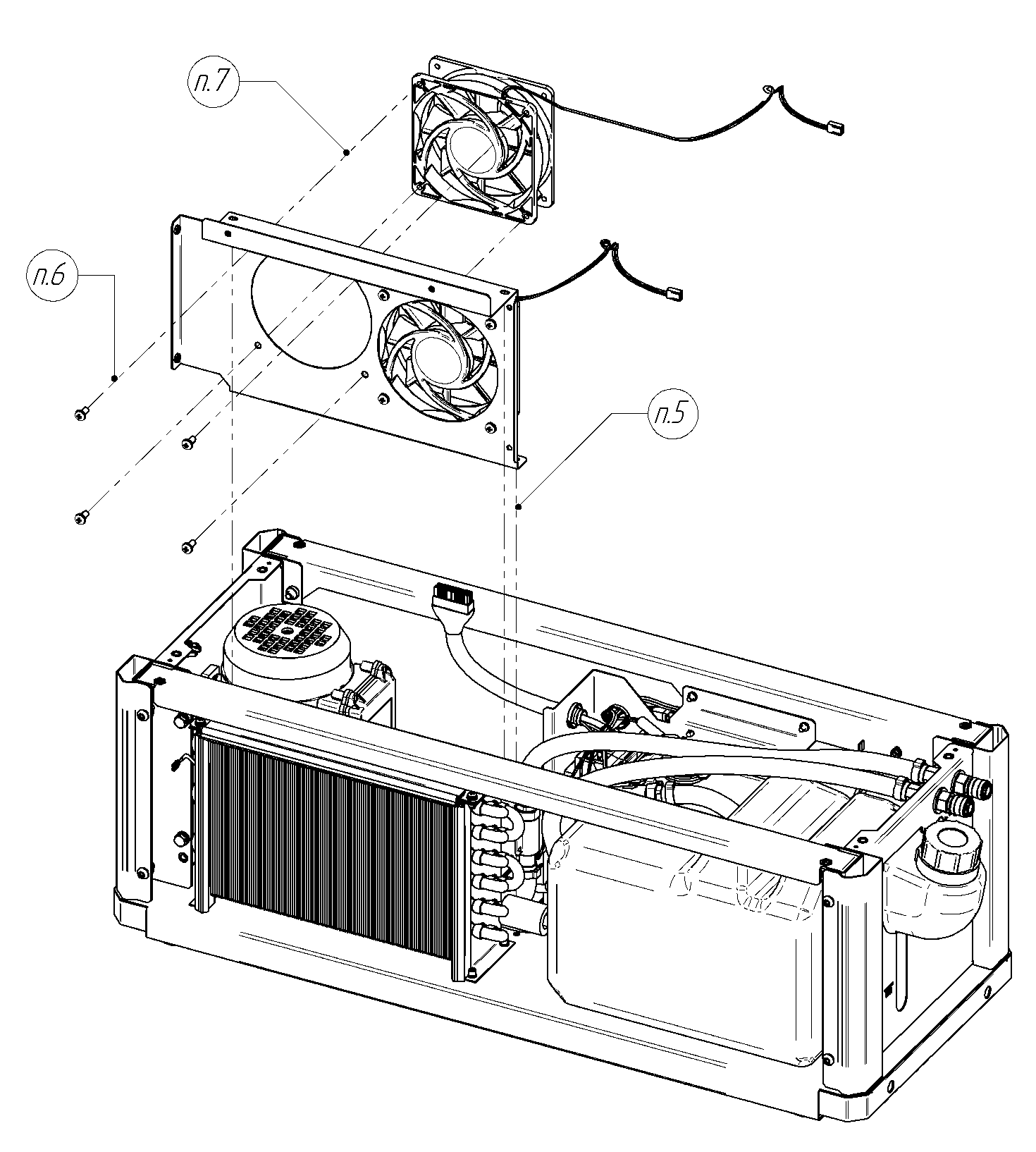 *Установка осуществляется в обратной последовательности.Замена радиатора и термодатчикаПонадобится (Необходимый инструмент):(Необходимый инструмент):выполнить операцию «Снятие верхней крышки БЖО»;выполнить операцию «Снятие боковых крышек БЖО»;выполнить операцию «Замена вентилятора (п. 1-5)»;хомут бесступенчатый 16,2 (2 шт.);стяжки пластиковые (3 шт.)маленькие клещи;кусачки;шлиц Ph2.Отсоединить разъём датчика температуры от платы управления и вывести провод из отверстия за пределы приборной панели;Шлицом выкрутить два винта М4 из основания корпуса;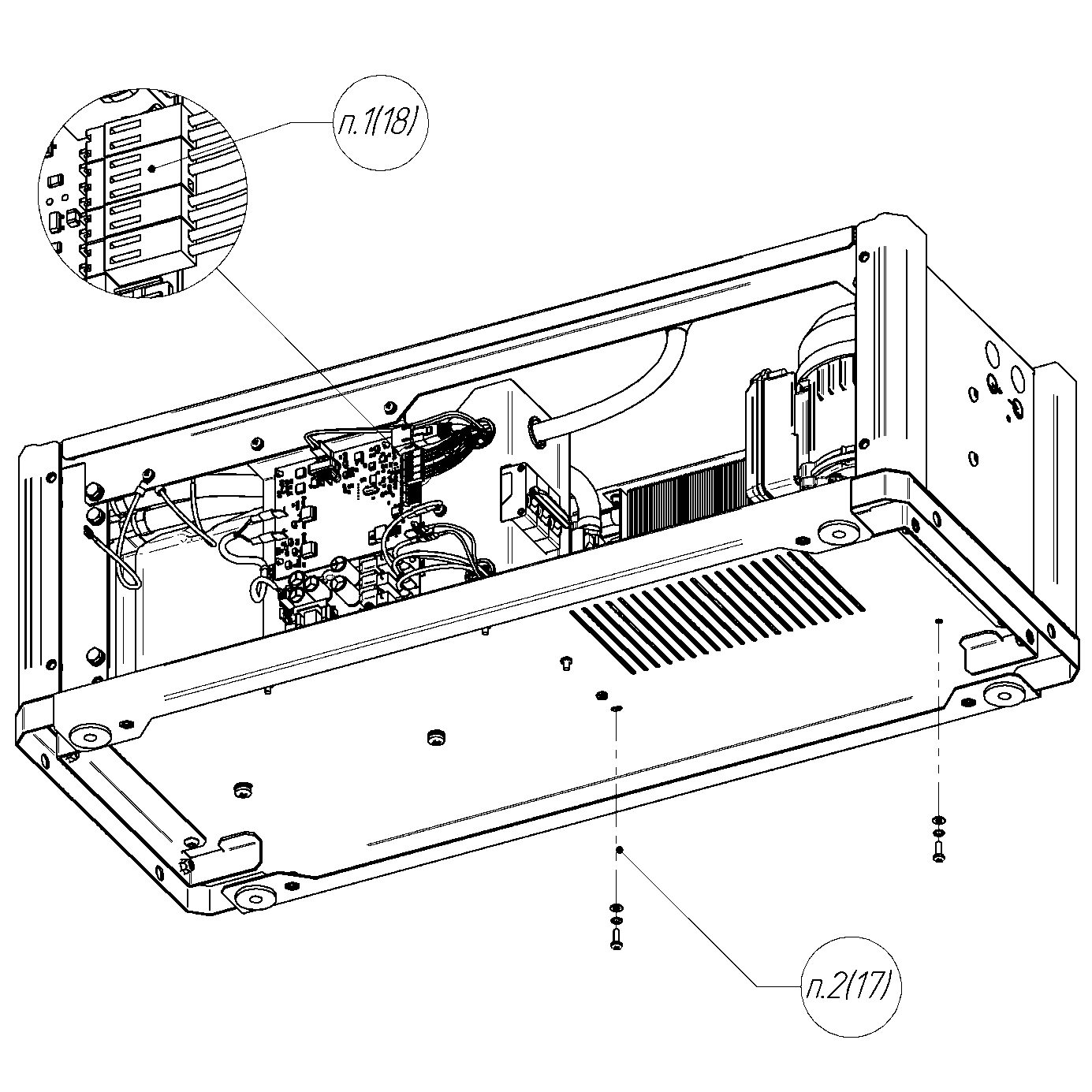 Кусачками перекусить хомуты на трубках;Стянуть трубки со штуцеров радиатора;Вывести радиатор за пределы корпуса аппарата;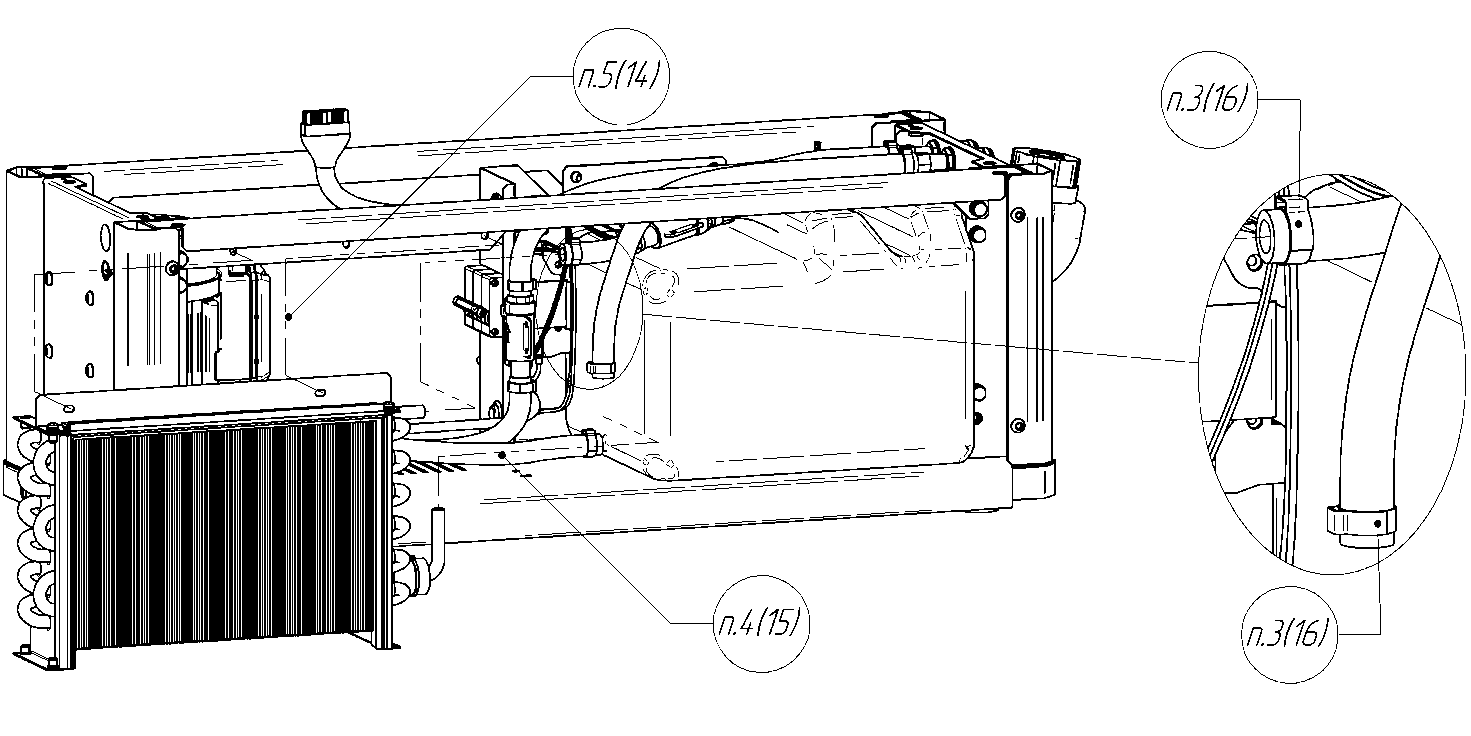 Кусачками перекусить нейлоновые стяжки, крепящие термоизоляцию к штуцеру;Снять термоизоляцию с нижнего штуцера радиатора;Кусачками перекусить нейлоновую стяжку, крепящую термодатчик к штуцеру;Отсоединить термодатчик от радиатора и заменить его новым;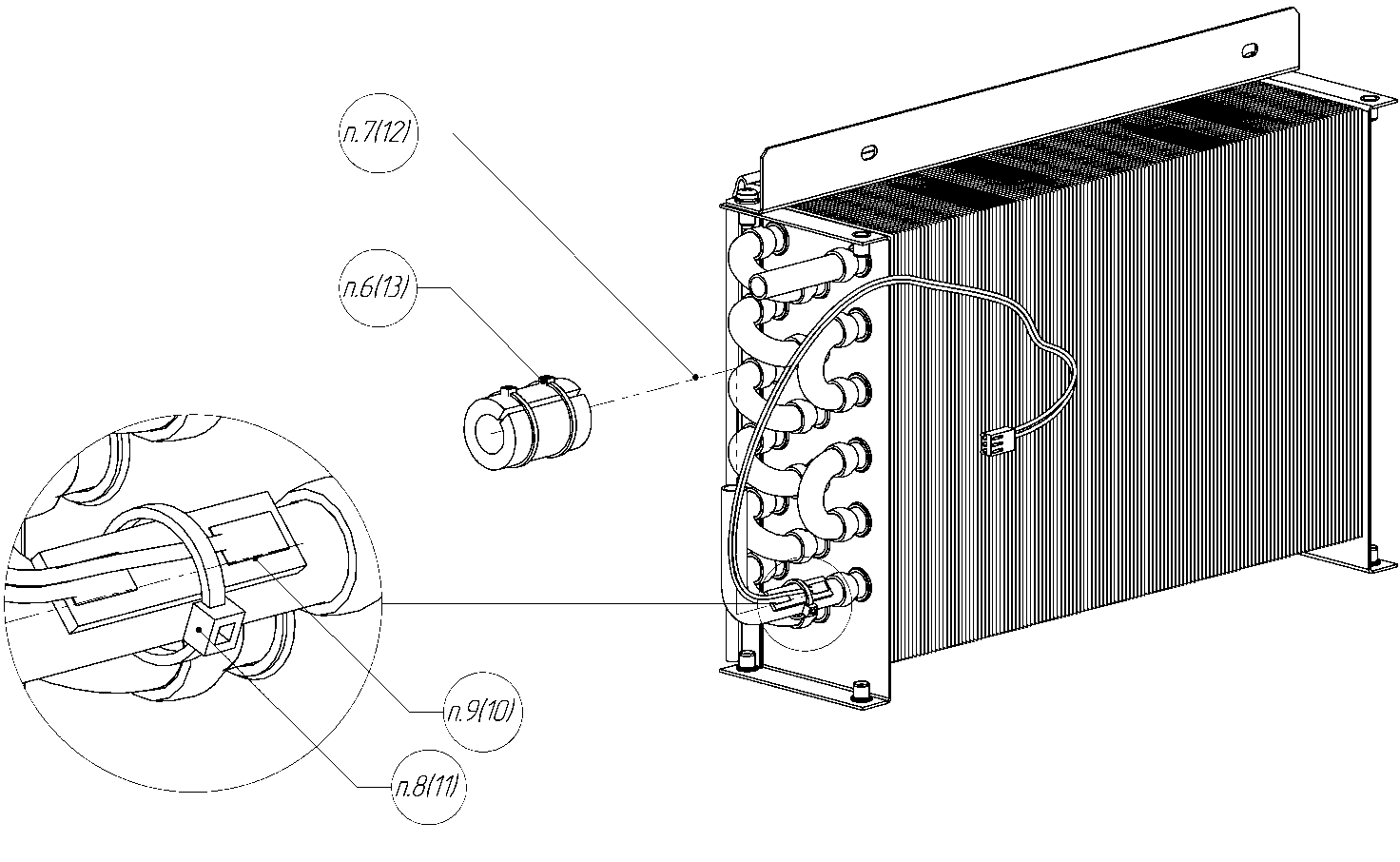 Расположить термодатчик вдоль нижнего штуцера радиатора;Зафиксировать термодатчик на штуцере новой нейлоновой стяжкой;Обернуть термоизоляционной тканью нижний штуцер и термодатчик;Зафиксировать термоизоляцию на штуцере новыми нейлоновыми стяжками;Вернуть радиатор на прежнее место в корпус аппарата;Заменить хомуты на трубках, натянуть трубки на штуцеры нового радиатора;Зафиксировать трубки на штуцерах, обжав хомуты клещами;Шлицом вкрутить два винта М4 в основание корпуса;Подсоединить разъём датчика температуры к плате управления.Замена датчика уровняПонадобится (Необходимый инструмент):(Необходимый инструмент):выполнить операцию «Снятие верхней крышки БЖО»;выполнить операцию «Снятие боковых крышек БЖО»;рожковый или накидной ключ на 7.Отсоединить разъём от датчика;Ключом на 7 открутить две гайки М4;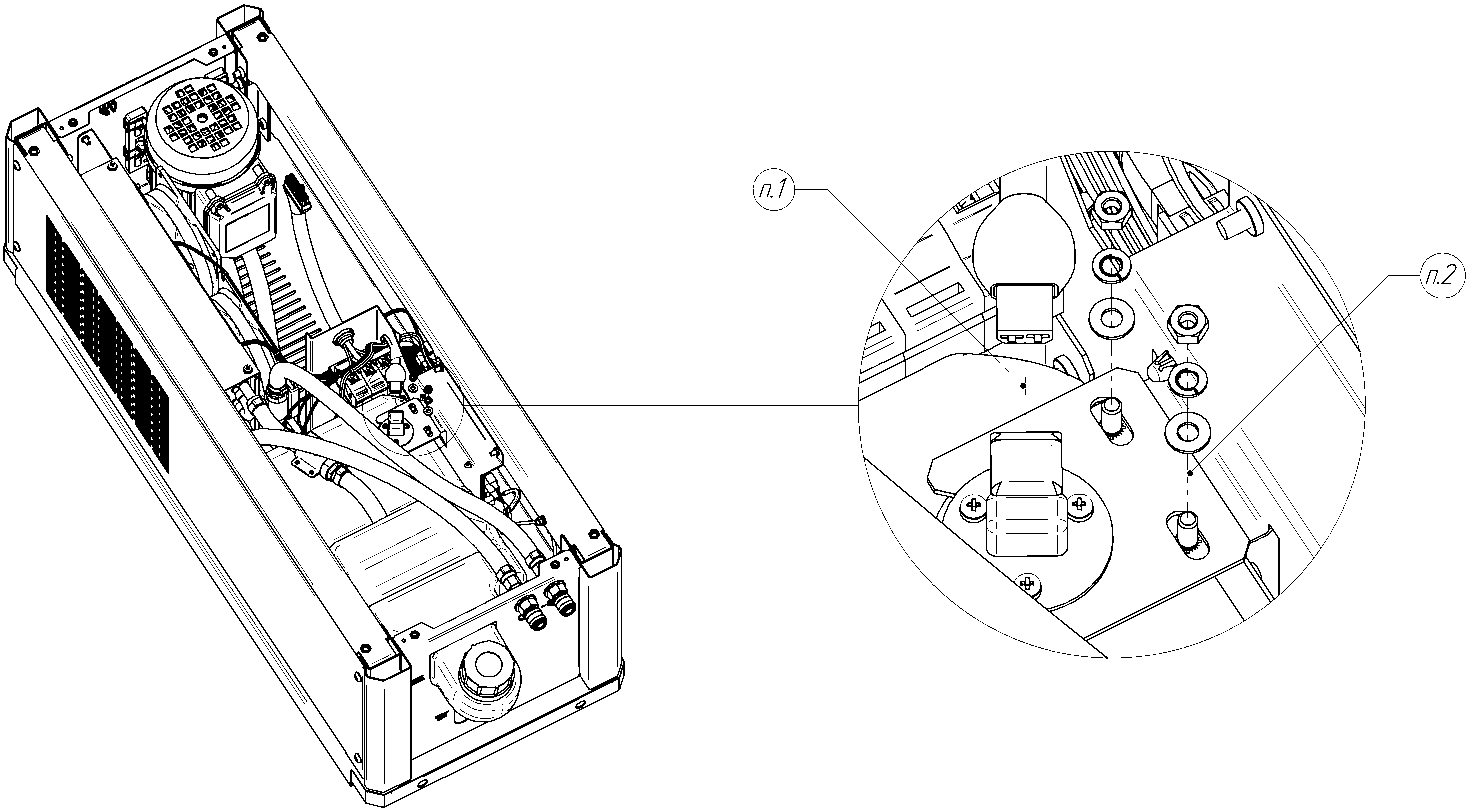 Аккуратно извлечь кронштейн вместе с датчиком уровня из отверстия в баке;Отсоединить датчик уровня от кронштейна и заменить новым датчиком;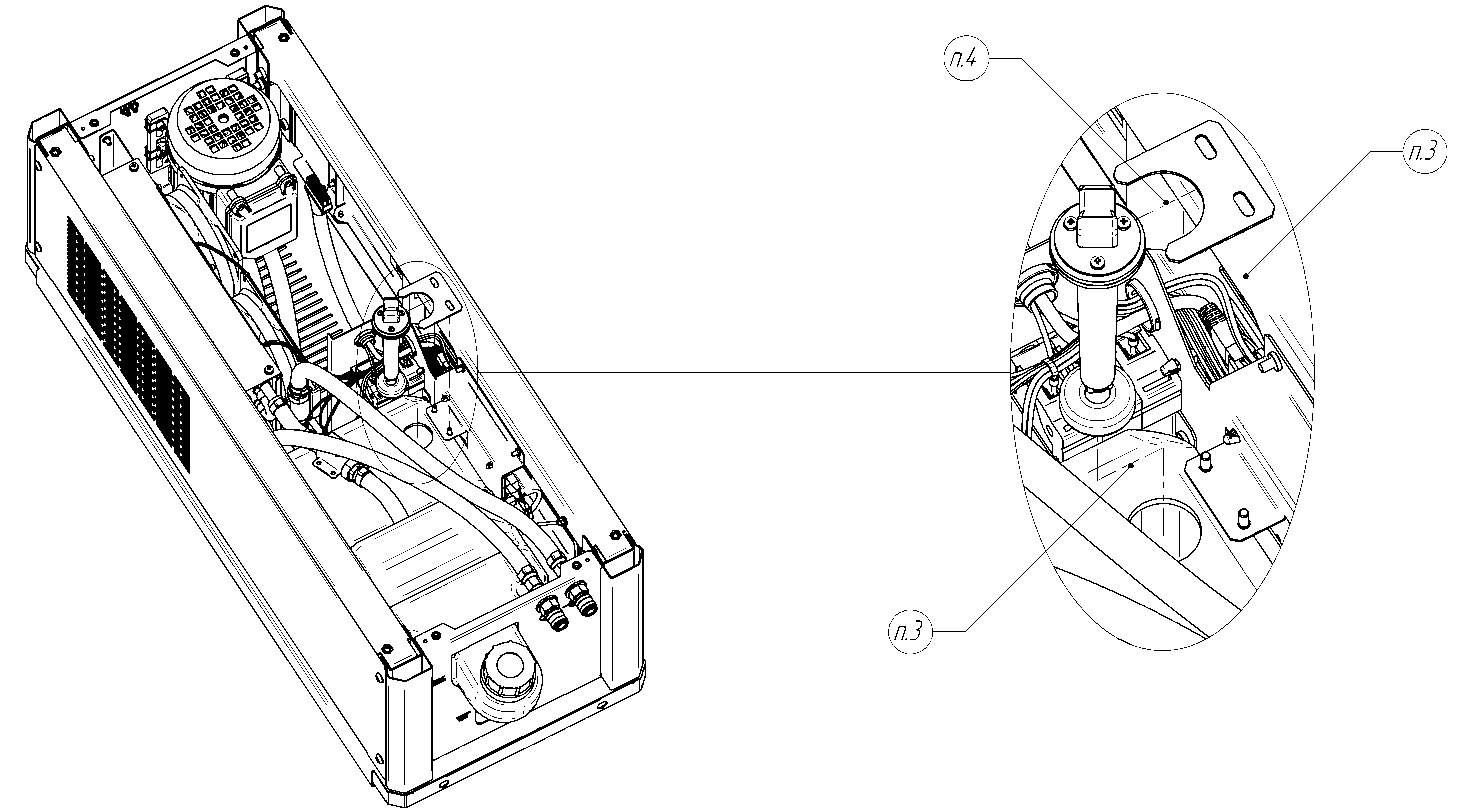 *Установка осуществляется в обратной последовательности.Замена выключателя автоматическогоПонадобится (Необходимый инструмент):(Необходимый инструмент):выполнить операцию «Снятие верхней крышки БЖО»;выполнить операцию «Снятие боковых крышек БЖО»;выполнить операцию «Замена датчика уровня (п. 1-3)»;шлиц Sl4,5х0,8;шлиц Ph2.Шлицом Ph2 выкрутить пять винтов М4 из приборной панели;Отсоединить разъёмы проводов, проходящих сквозь отверстия в приборной панели, и вывести провода за пределы приборной панели;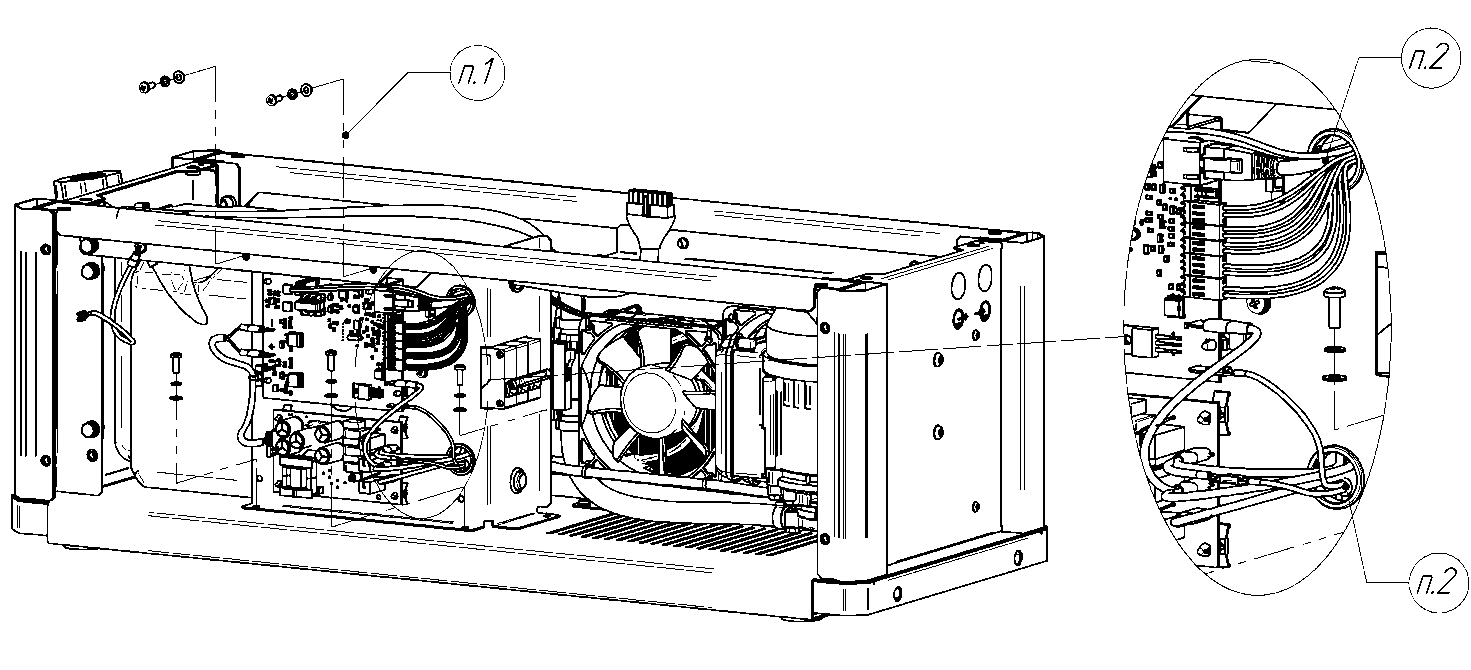 Аккуратно вывести приборную панель за пределы корпуса аппарата;Шлицом Ph2 выкрутить два винта М4 из кронштейна выключателя;Отсоединить кронштейн от выключателя;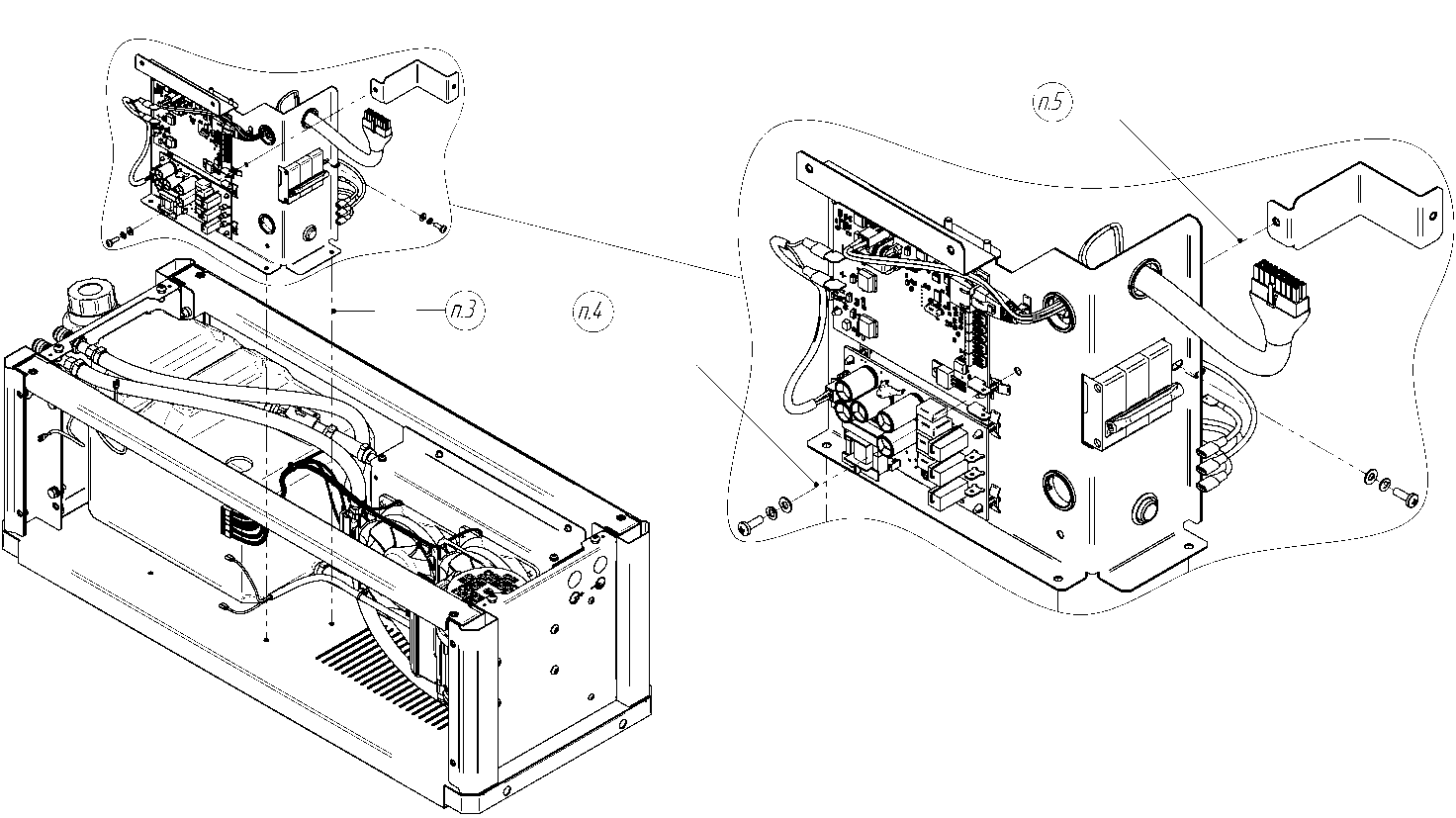 Не повреждая провода, вывести выключатель из отверстия в приборной панели;Шлицом Sl4,5х0,8 выкрутить шесть винтов М3 из корпуса выключателя;Отсоединить штекеры проводов от выключателя и заменить его новым.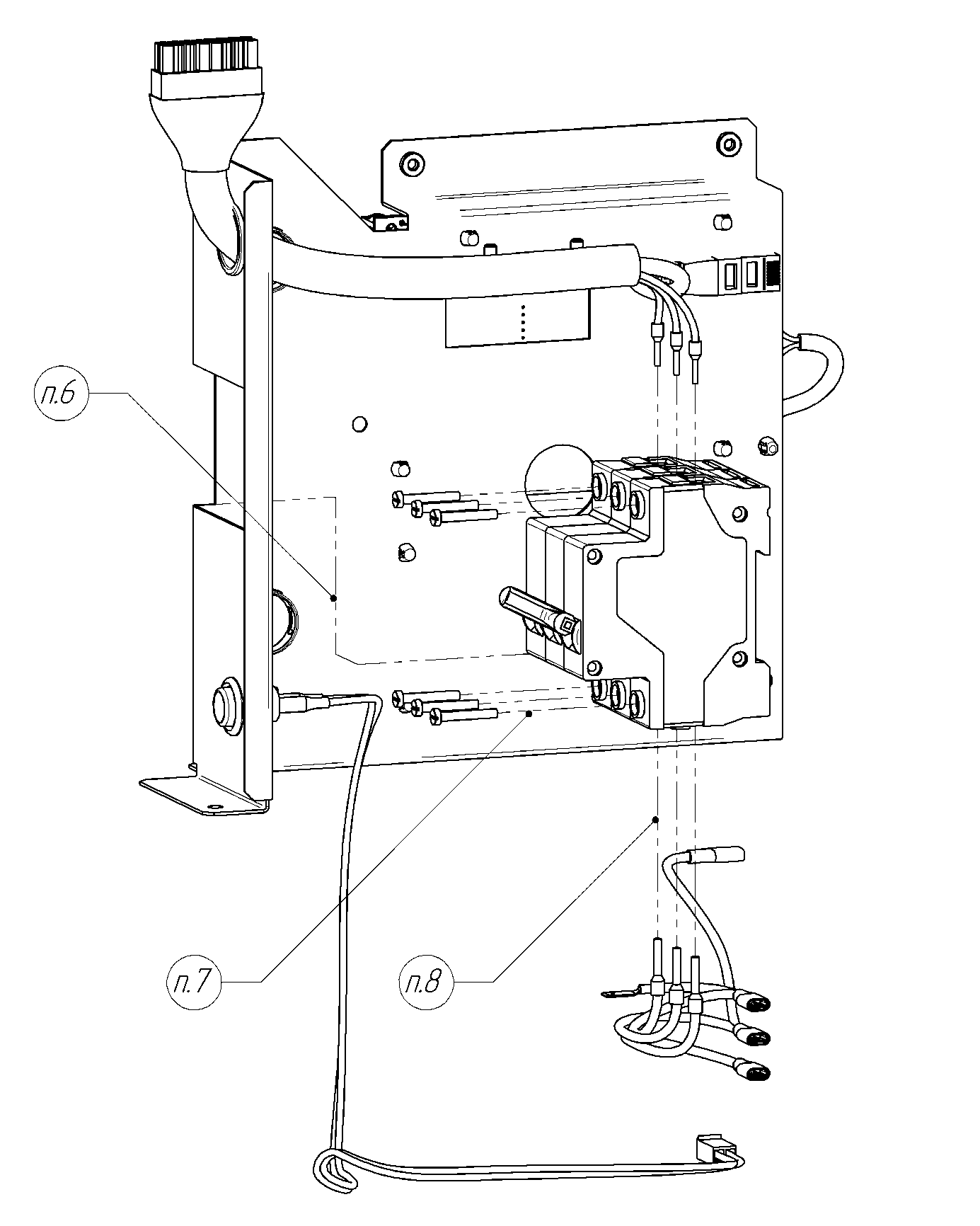 *Установка осуществляется в обратной последовательности.**Подключение разъёмов к платам смотреть в пункте «Замена платы упр. и блока питания»Замена бакаПонадобится (Необходимый инструмент):(Необходимый инструмент):выполнить операцию «Снятие верхней крышки БЖО»;выполнить операцию «Снятие боковых крышек БЖО»;выполнить операцию «Замена датчика уровня (п. 1-3)»;выполнить операцию «Замена выключателя автоматического (п. 1-3)»;рожковый или накидной ключ на 10;шестигранник на 2,5 или tor-x T20, в зависимости от серии;шлиц Ph2;хомут бесступенчатый (3 шт.);маленькие клещи;кусачки.Шлицом Ph2 выкрутить два винта М6 и три винта М4 из основания корпуса;Открутить два винта М4 на задней панели корпуса;Ключом на 10 открутить четыре болта М6, крепящих верхнюю распорку корпуса;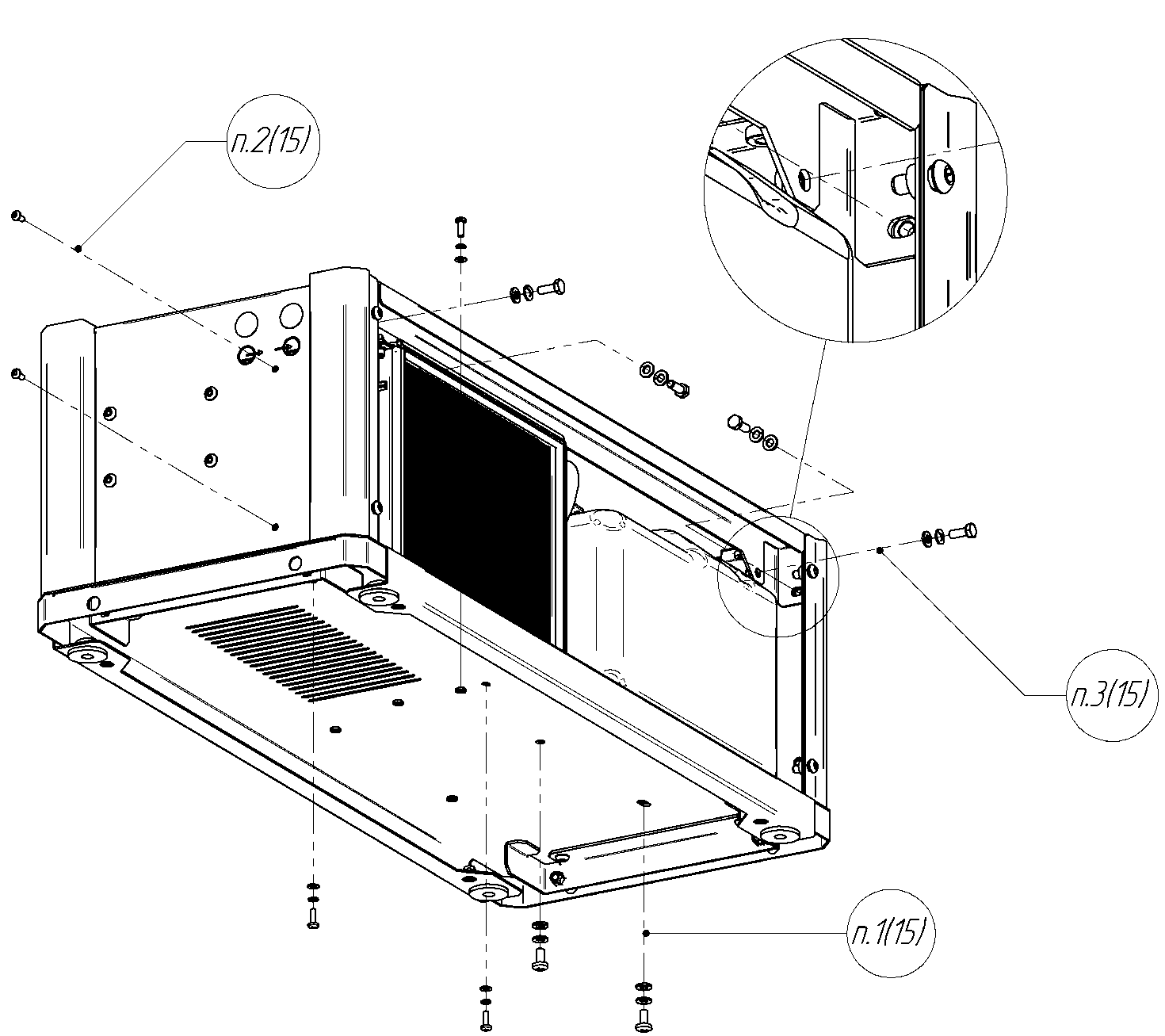 Кусачками перекусить хомуты на трубках;Стянуть трубки со штуцеров;Аккуратно вывести верхнюю распорку, кожух теплообменника, радиатор с трубками и датчиком протока за пределы корпуса аппарата;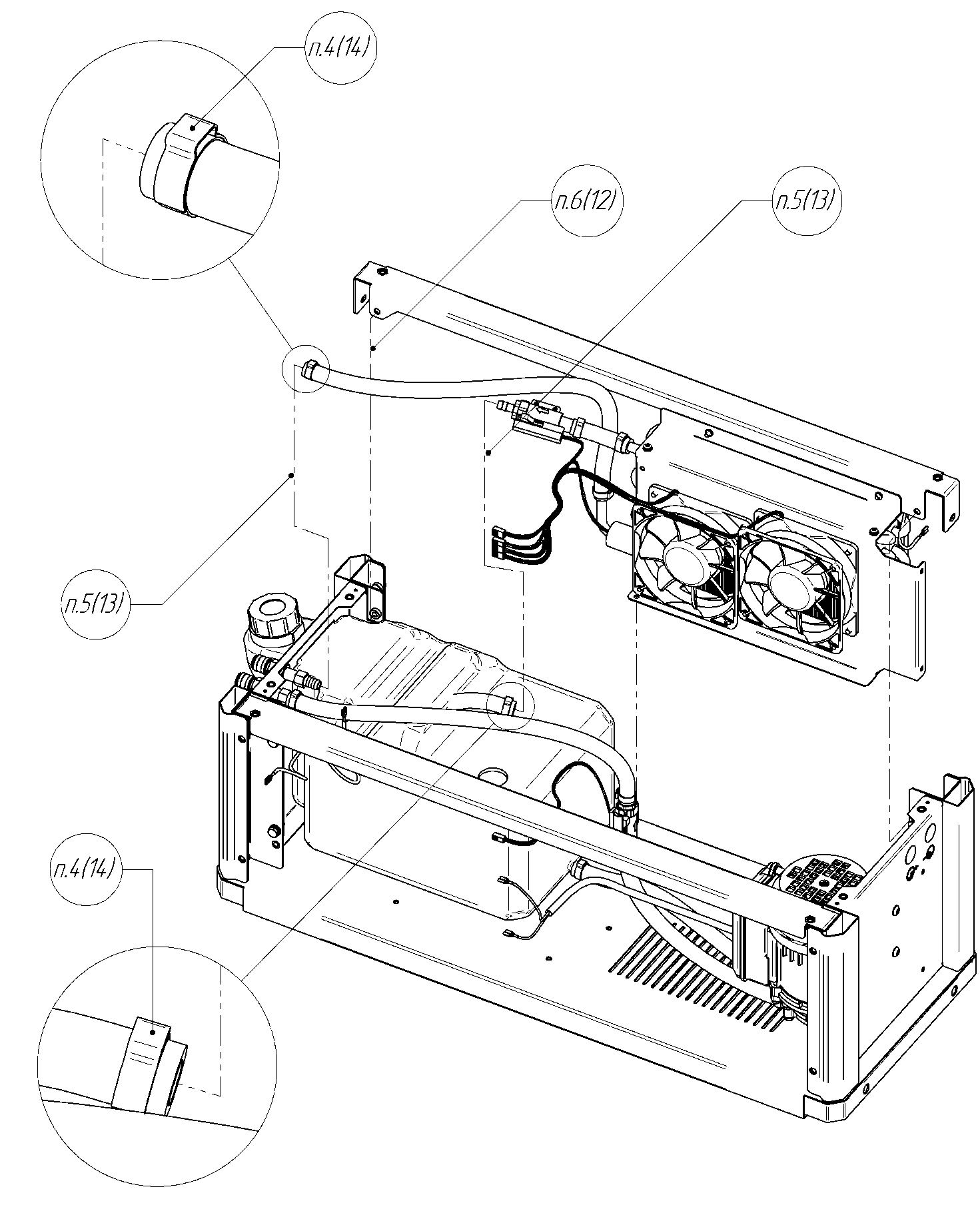 Кусачками перекусить хомут на трубке;Стянуть трубку со штуцера бака;Вывести бак за пределы корпуса аппарата и заменить его новым;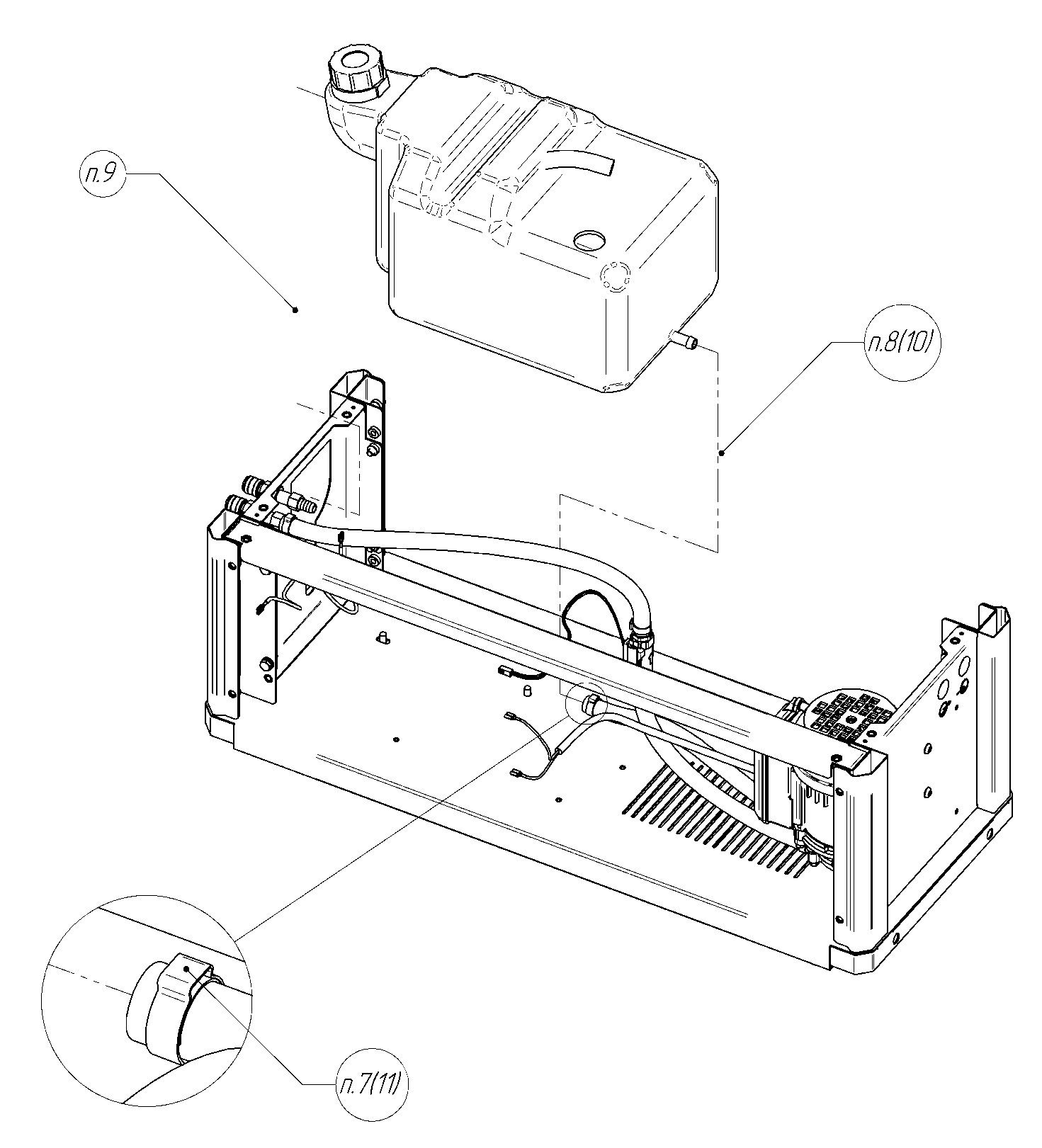 Заменить хомут на трубке, натянуть трубку на штуцер нового бака;Зафиксировать трубку на штуцере, обжав хомут клещами;Аккуратно вернуть верхнюю распорку, кожух теплообменника, радиатор с трубками и датчиком протока обратно в корпус аппарата;Заменить хомуты на трубках, натянуть трубки на штуцеры;Зафиксировать трубки на штуцерах, обжав хомуты клещами;Вкрутить четыре болта М6 в распорку, два винта М6 и три винта М4 в основание, два винта М4 в заднюю панель.